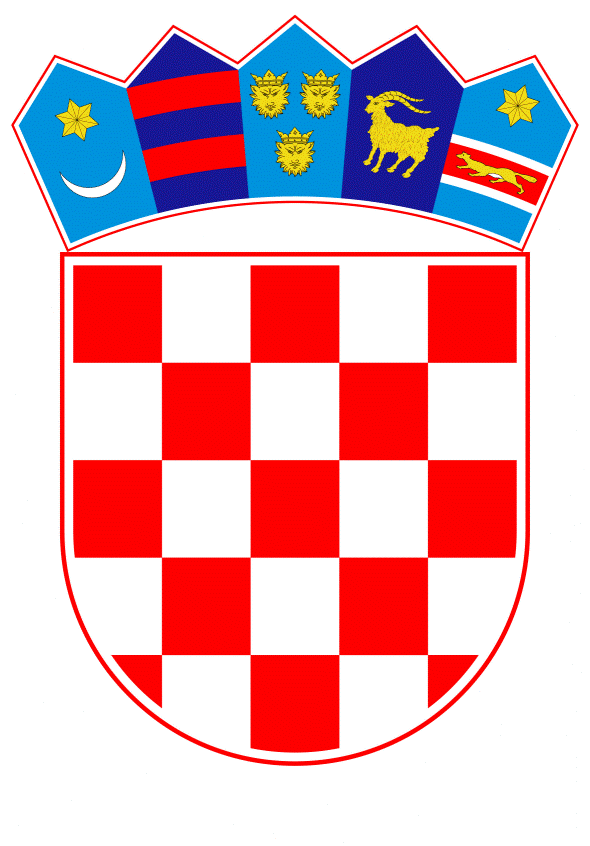 VLADA REPUBLIKE HRVATSKEZagreb, 19. ožujka 2020.______________________________________________________________________________________________________________________________________________________________________________________________________________________________Banski dvori | Trg Sv. Marka 2  | 10000 Zagreb | tel. 01 4569 222 | vlada.gov.hrVLADA REPUBLIKE HRVATSKEMINISTARSTVO ZA DEMOGRAFIJU, OBITELJ, MLADE I SOCIJALNU POLITIKUKONAČNI PRIJEDLOG ZAKONA O CENTRU ZA POSEBNO SKRBNIŠTVOZagreb, ožujak 2020.
KONAČNI PRIJEDLOG ZAKONA O CENTRU ZA POSEBNO SKRBNIŠTVOI. OPĆE ODREDBEPredmet uređenjaČlanak 1.Ovim se Zakonom uređuje status, djelatnost i ustrojstvo Centra za posebno skrbništvo (u daljnjem tekstu: Centar).     OsnivanjeČlanak 2.(1) Osnivač Centra je Republika Hrvatska, a prava i dužnosti osnivača obavlja ministarstvo nadležno za obitelj.(2) Centar ima svojstvo pravne osobe i upisan je u sudski registar.(3) Sjedište Centra je u Zagrebu.(4) Na Centar se na odgovarajući način primjenjuju odredbe zakona kojim se uređuje osnivanje i ustrojstvo ustanova, ako ovim Zakonom nije drukčije propisano.II. DJELATNOST CENTRAJavne ovlasti i financiranjeČlanak 3.(1) Na temelju javnih ovlasti, putem imenovanog posebnog skrbnika, Centar:1. zastupa djecu pred sudovima i drugim tijelima u skladu sa zakonom kojim se uređuju obiteljski odnosi i2. zastupa odrasle osobe pred sudovima i drugim tijelima u skladu sa zakonom kojim se uređuju obiteljski odnosi.(2) Osim javnih ovlasti iz stavka 1. ovoga članka, Centar obavlja i druge stručne poslove vezane uz zastupanje iz stavka 1. ovoga članka:1. obavještava dijete ili odraslu osobu o predmetu spora, tijeku i ishodu spora, na način koji je primjeren djetetovoj dobi ili funkcionalnim sposobnostima odrasle osobe 2. po potrebi kontaktira s roditeljem ili drugim osobama koje su djetetu ili odrasloj osobi bliske3. upoznaje dijete ili odraslu osobu sa sadržajem odluke i pravom na izjavljivanje žalbe 4. pribavlja mišljenje djeteta ili odrasle osobe i5. druge poslove stavljene u nadležnost Centra zakonom i statutom.(3) Sredstva za financiranje djelatnosti Centra osiguravaju se u državnom proračunu.III. USTROJSTVO CENTRAUstrojstvo i podružnicaČlanak 4.(1) Ustrojstvo Centra pobliže se uređuje statutom.(2) Centar može osnivati podružnice koje obavljaju djelatnost sukladno članku 3. ovoga Zakona.(3) Djelatnost podružnica pobliže se uređuje statutom Centra.Upravno vijećeČlanak 5.(1) Centrom upravlja upravno vijeće kojeg čine dva predstavnika osnivača i jedan predstavnik radnika Centra.(2) Predstavnike osnivača u upravno vijeće imenuje ministar nadležan za obitelj.(3) Člana upravnog vijeća, predstavnika radnika zaposlenih u Centru imenuje radničko vijeće, a ako ono nije utemeljeno, biraju ga radnici na slobodnim i neposrednim izborima, tajnim glasovanjem. (4) Predsjednika upravnog vijeća biraju članovi upravnog vijeća između predstavnika osnivača.(5) Mandat članova upravnog vijeća traje četiri godine i mogu biti ponovno imenovani.           Uvjeti za člana upravnog vijećaČlanak 6.Predstavnici osnivača u upravnom vijeću moraju imati završen najmanje preddiplomski i diplomski sveučilišni studij ili integrirani preddiplomski i diplomski sveučilišni studij i radni staž na poslovima u djelatnosti socijalne skrbi ili iznimno u drugoj društvenoj ili humanističkoj djelatnosti.Ovlasti, način rada i naknadaČlanak 7.(1) Ovlasti upravnog vijeća te druga pitanja o radu upravnog vijeća utvrđuju se zakonom, aktom o osnivanju i statutom Centra.(2) Upravno vijeće odlučuje većinom glasova od ukupnog broja članova.(3) Predsjednik upravnog vijeća dužan je obavijestiti osnivača odnosno radničko vijeće ili radnike u slučaju iz članka 5. stavka 3. ovoga Zakona o isteku mandata upravnog vijeća odnosno člana upravnog vijeća, 30 dana prije isteka mandata.(4) Naknadu za rad članova upravnog vijeća Centra, u ime osnivača, odlukom utvrđuje ministar nadležan za obitelj, ako za tu namjenu Centar ima osigurana sredstva.(5) Upravno vijeće donosi poslovnik o radu kojim utvrđuje način rada.Razrješenje člana upravnog vijeća prije isteka mandataČlanak 8.(1) Mandat predsjednika, odnosno člana upravnog vijeća može prestati i prije isteka roka iz članka 5. stavka 5. ovoga Zakona: – 	na osobni zahtjev– 	ako bez opravdanoga razloga ne obavlja poslove predsjednika, odnosno člana upravnog  vijeća utvrđene ovim Zakonom i statutom Centra– 	ako trajno izgubi sposobnost obavljanja poslova– 	ako je nastupila neka od zapreka iz članka 10. stavka 1. točaka 3. do 5. ovoga Zakona– 	ako svojim nesavjesnim ili nepravilnim radom prouzroči Centru veću štetu ili veće smetnje     	u radu Centra ili– 	zbog drugih opravdanih razloga.(2) Odluku o razrješenju člana upravnog vijeća, predstavnika osnivača, donosi ministar nadležan za obitelj.(3) Predstavnika radnika razrješuje radničko vijeće, a ako ono nije utemeljeno razrješuju ga radnici na slobodnim i neposrednim izborima, tajnim glasovanjem.(4) Istovremeno s razrješenjem člana upravnog vijeća imenuje se ili bira novi član upravnog vijeća kojemu mandat traje do isteka mandata razriješenog člana upravnog vijeća. RavnateljČlanak 9.(1) Ravnatelj predstavlja i zastupa Centar, organizira i vodi poslovanje i stručni rad Centra i odgovoran je za zakonitost rada Centra.(2) Ravnatelj u dijelu radnog vremena obavlja poslove posebnog skrbnika. (3) Ovlasti ravnatelja Centra utvrđene su zakonom, aktom o osnivanju i statutom Centra.(4) Mandat ravnatelja traje četiri godine, a ista osoba može biti ponovno imenovana za ravnatelja.Uvjeti za ravnateljaČlanak 10.(1) Za ravnatelja može biti imenovan hrvatski državljanin:1. koji ima završen preddiplomski i diplomski sveučilišni studij ili integrirani preddiplomski i diplomski sveučilišni studij prava s položenim pravosudnim ispitom 2. koji ima najmanje pet godina radnog staža na stručnim poslovima u propisanom akademskom zvanju i akademskom stupnju3. koji nije pravomoćno osuđen za neko od kaznenih djela protiv čovječnosti i ljudskog dostojanstva (glava IX), kaznenih djela protiv života i tijela (glava X), kaznenih djela protiv ljudskih prava i temeljnih sloboda (glava XI), kaznenih djela protiv radnih odnosa i socijalnog osiguranja (glava XII), kaznenih djela protiv osobne slobode (glava XIII), kaznenih djela protiv časti i ugleda (glava XV), kaznenih djela protiv spolne slobode (glava XVI), kaznenih djela spolnog zlostavljanja i iskorištavanje djeteta (glava XVII), kaznenih djela protiv braka, obitelji i djece (glava XVIII), kaznenih djela protiv zdravlja ljudi (glava XIX), kaznenih djela protiv imovine (glava XXIII), kaznenih djela protiv gospodarstva (glava XXIV), kaznenih djela krivotvorenja (glava XXVI), kaznenih djela protiv službene dužnosti (glava XXVIII), kaznenih djela protiv javnog reda (glava XXX), odnosno kaznenih djela protiv Republike Hrvatske (glava XXXII) iz Kaznenog zakona (Narodne novine, br. 125/11, 144/12, 56/15, 61/15, 101/17 i 118/18)4. koji nije pravomoćno osuđen za neko od kaznenih djela protiv života i tijela (glava X), kaznenih djela protiv slobode i prava čovjeka i građanina (glava XI), kaznenih djela protiv Republike Hrvatske (glava XII), kaznenih djela protiv vrijednosti zaštićenih međunarodnim pravom (glava XIII), kaznenih djela protiv spolne slobode i spolnog ćudoređa (glava XIV), kaznenih djela protiv časti i ugleda (glava XV), kaznenih djela protiv braka, obitelji i mladeži (glava XVI), kaznenih djela protiv imovine (glava XVII), kaznenih djela protiv zdravlja ljudi (glava XVIII), kaznenih djela protiv sigurnosti platnog prometa i poslovanja (glava XXI), kaznenih djela protiv vjerodostojnosti isprava (glava XXIII), kaznenih djela protiv javnog reda (glava XXIV), kaznenih djela protiv službene dužnosti (glava XXV) iz Kaznenog zakona (Narodne novine, br. 110/97, 27/98 i 50/00 – Odluka Ustavnog suda Republike Hrvatske, 129/00, 51/01, 111/03, 190/03 – Odluka Ustavnog suda Republike Hrvatske, 105/04, 84/05, 71/06, 110/07, 152/08 i 57/11)5. kojem nije pravomoćno izrečena prekršajnopravna sankcija za nasilje u obitelji i6. protiv kojeg se ne vodi postupak pred nadležnim sudom za kazneno djelo spolnog zlostavljanja i iskorištavanja djeteta (glava XVII) iz Kaznenog zakona (Narodne novine, br. 125/11, 144/12, 56/15, 61/15, 101/17 i 118/18)7. kojem nije izrečena mjera za zaštitu dobrobiti djeteta prema zakonu kojim se uređuju obiteljski odnosi.(2) Odredba stavka 1. točaka 3. do 5. ovoga članka ne primjenjuje se na osobu kod koje je nastupila rehabilitacija. (3) Centar je dužan po službenoj dužnosti pribaviti dokaze o ispunjavanju uvjeta iz stavka 1. točaka 3. do 7. ovoga članka.	Imenovanje ravnateljaČlanak 11.(1) Ravnatelja Centra imenuje upravno vijeće na temelju javnog natječaja, uz prethodnu suglasnost ministra nadležnog za obitelj.(2) Kandidat za ravnatelja koji je član upravnog vijeća ne može sudjelovati u raspravi i donošenju odluke o prijedlogu da se njega imenuje za ravnatelja Centra.Ugovor o radu i povratak na ranije posloveČlanak 12.(1) Osoba imenovana za ravnatelja Centra sklapa s upravnim vijećem ugovor o radu u punom radnom vremenu, na vrijeme od četiri godine.(2) Ako je za ravnatelja Centra imenovana osoba koja ima sklopljen ugovor o radu na neodređeno vrijeme u Centru, po isteku mandata za ravnatelja, a najduže po isteku dva uzastopna mandata, ima se pravo vratiti na poslove na kojima je prethodno radila ili na druge odgovarajuće poslove. (3) U slučaju iz stavka 2. ovoga članka na radno mjesto osobe imenovane za ravnatelja, zasniva se radni odnos s drugom osobom, na određeno vrijeme.Zamjena u slučaju privremene spriječenostiČlanak 13.(1) Ravnatelja Centra, u slučaju privremene spriječenosti u obavljanju ravnateljskih poslova, zamjenjuje pravnik s položenim pravosudnim ispitom kojega odredi ravnatelj.(2) Osoba koja zamjenjuje ravnatelja ima pravo i dužnost obavljati poslove ravnatelja čije se izvršenje ne može odgađati.Razrješenje ravnatelja prije isteka mandataČlanak 14.Upravno vijeće dužno je razriješiti ravnatelja Centra i prije isteka mandata za koji je izabran, uz prethodnu suglasnost ministra nadležnog za obitelj, ako:1. ravnatelj to osobno zahtijeva2. nastane neki od razloga koji po posebnim propisima ili općim propisima o radu dovode do prestanka radnog odnosa3. je nastupila neka od zapreka iz članka 10. stavka 1. točaka 3. do 7. ovoga Zakona4. ravnatelj bez opravdanog razloga ne provodi program rada koji je donijelo upravno vijeće5. ravnatelj u svojem radu ne postupa u skladu s propisima i općim aktima Centra, neopravdano ne izvršava odluke upravnog vijeća ili postupa u suprotnosti s njima6. ravnatelj nesavjesnim ili nepravilnim radom prouzroči Centru veću štetu, zanemaruje ili nesavjesno obavlja svoju dužnost tako da su nastale ili mogu nastati veće smetnje u obavljanju djelatnosti Centra ili7. je upravnim nadzorom ustanovljena teža povreda propisa i općih akata Centra ili su utvrđene veće nepravilnost u radu ravnatelja.Vršitelj dužnosti ravnateljaČlanak 15.(1) U slučaju razrješenja ravnatelja Centra prije isteka mandata ili u slučaju da se na natječaj za ravnatelja nitko ne prijavi ili nitko od prijavljenih kandidata ne bude imenovan, do imenovanja ravnatelja na temelju ponovljenog natječaja imenovat će se vršitelj dužnosti ravnatelja, najduže do godinu dana.(2) Osoba imenovana za vršitelja dužnosti ravnatelja mora ispunjavati uvjete za ravnatelja iz članka 10. stavka 1. ovoga Zakona.Stručno vijećeČlanak 16.(1) Centar ima stručno vijeće.(2) Stručno vijeće čine stručni radnici Centra.(3) Stručno vijeće raspravlja i daje ravnatelju mišljenje i prijedloge o:1. stručnim pitanjima koja se odnose na djelatnost Centra utvrđenu zakonom i statutom Centra 2. ustroju Centra 3. godišnjem planu i programu rada Centra 4. potrebi stručnog usavršavanja i5. drugim pitanjima utvrđenim statutom Centra.(4) Djelokrug rada stručnog vijeća uređuje se statutom Centra.(5) Predsjednika stručnog vijeća biraju članovi stručnog vijeća između stručnih radnika na mandat od četiri godine.(6) Predsjednik stručnog vijeća dužan je sudjelovati u radu upravnog vijeća bez prava glasa kada se raspravlja o poslovima iz stavka 3. ovoga članka.(7) Stručno vijeće donosi poslovnik o radu kojim se uređuje način rada stručnog vijeća.Opći aktiČlanak 17.(1) Centar ima statut i druge opće akte utvrđene statutom.(2) Statut Centra donosi upravno vijeće uz prethodnu suglasnost ministra nadležnog za obitelj.(3) Druge opće akte Centar donosi na način utvrđen statutom.Stručni radniciČlanak 18.(1) Stručne poslove u Centru obavljaju pravnik s položenim pravosudnim ispitom te socijalni radnik, psiholog i socijalni pedagog s položenim stručnim ispitom. (2) Poslove posebnog skrbnika obavlja pravnik s položenim pravosudnim ispitom.(3) Prilikom pribavljanja mišljenja djeteta i odrasle osobe, obavještavanja djeteta ili odrasle osobe o predmetu spora, tijeku i ishodu spora te upoznavanja djeteta ili odrasle osobe sa sadržajem odluke i pravom na izjavljivanje žalbe, poseban skrbnik koristi pomoć socijalnog radnika, psihologa ili socijalnog pedagoga osim ako sam ima stručna znanja i vještine potrebne za komunikaciju i pribavljanje mišljenja.Uvjeti za stručne radnikeČlanak 19.(1) Stručni radnici iz članka 18. stavka 1. ovoga Zakona moraju imati najmanje tri godine radnog staža na stručnim poslovima u propisanom akademskom zvanju i akademskom stupnju.(2) Pravnik s položenim pravosudnim ispitom mora imati edukacije u području zaštite prava djece i odraslih osoba u postupcima pred sudovima i drugim tijelima propisanim zakonom kojim se uređuju obiteljski odnosi te stručna znanja i vještine potrebne za komunikaciju s djetetom i odraslom osobom.(3) Socijalni radnik, psiholog i socijalni pedagog moraju imati radno iskustvo u trajanju od najmanje tri godine u području rada s djecom i/ili odraslim osobama te dodatna stručna znanja, vještine i kompetencije potrebne za komunikaciju i pribavljanje mišljenja djeteta i odrasle osobe.(4) Edukacije, stručna znanja i vještine potrebne za komunikaciju s djetetom i odraslom osobom iz stavka 2. ovoga članka te dodatna stručna znanja, vještine i kompetencije iz stavka 3. ovoga članka pravilnikom propisuje ministar nadležan za obitelj.IskaznicaČlanak 20.(1) Stručni radnici imaju iskaznicu kojom dokazuju svojstvo službene osobe, identitet i ovlasti.(2) Sadržaj i oblik iskaznice pravilnikom propisuje ministar nadležan za obitelj.Profesionalna tajnaČlanak 21.(1) Stručni radnici obavljaju poslove u skladu s pravilima struke i profesionalne etike uz poštivanje osobnosti djeteta ili odrasle osobe koju zastupaju, dostojanstva i nepovredivosti njegova osobnog i obiteljskog života.(2) Stručni radnici dužni su čuvati kao profesionalnu tajnu sve što saznaju o osobnom i obiteljskom životu djeteta ili odrasle osobe koju zastupaju.(3) Čuvanje profesionalne tajne obvezuje i druge radnike Centra.(4) Povreda čuvanja profesionalne tajne teža je povreda obveza iz radnog odnosa.Stručni ispitČlanak 22.(1) Socijalni radnik, psiholog ili socijalni pedagog koji je položio stručni ispit u odgovarajućoj stručnoj spremi u drugoj djelatnosti, primit će se na rad u Centru bez obveze polaganja stručnog ispita.(2) Nije dužan polagati stručni ispit socijalni radnik, psiholog ili socijalni pedagog koji ima znanstveni stupanj magistra ili doktora znanosti iz područja društvenih, odgojnih i medicinskih znanosti u onim poljima, odnosno granama koje imaju dodirne točke s djelatnošću socijalne skrbi, položen državni ispit u skladu s propisima o državnim službenicima, odnosno koji ima više od 20 godina radnog staža u struci.Zasnivanje radnog odnosaČlanak 23.Radni odnos na neodređeno vrijeme u Centru, na koji se primjenjuje propis kojim se uređuju plaće za zaposlene u javnim službama, zasniva se ugovorom o radu na temelju javnog natječaja.Zapreke za prijem i rad u CentruČlanak 24.(1) Ne može se primiti u radni odnos kao radnik u Centru niti poslove u Centru može obavljati osoba:1. koja je pravomoćno osuđena za neko od kaznenih djela protiv čovječnosti i ljudskog dostojanstva (glava IX), kaznenih djela protiv života i tijela (glava X), kaznenih djela protiv ljudskih prava i temeljnih sloboda (glava XI), kaznenih djela protiv radnih odnosa i socijalnog osiguranja (glava XII), kaznenih djela protiv osobne slobode (glava XIII), kaznenih djela protiv časti i ugleda (glava XV), kaznenih djela protiv spolne slobode (glava XVI), kaznenih djela spolnog zlostavljanja i iskorištavanje djeteta (glava XVII), kaznenih djela protiv braka, obitelji i djece (glava XVIII), kaznenih djela protiv zdravlja ljudi (glava XIX), kaznenih djela protiv imovine (glava XXIII), kaznenih djela protiv gospodarstva (glava XXIV), kaznenih djela krivotvorenja (glava XXVI), kaznenih djela protiv službene dužnosti (glava XXVIII), kaznenih djela protiv javnog reda (glava XXX), odnosno kaznenih djela protiv Republike Hrvatske (glava XXXII) iz Kaznenog zakona (Narodne novine, br. 125/11, 144/12, 56/15, 61/15, 101/17 i 118/18)2. koja je pravomoćno osuđena za neko od kaznenih djela protiv života i tijela (glava X), kaznenih djela protiv slobode i prava čovjeka i građanina (glava XI), kaznenih djela protiv Republike Hrvatske (glava XII), kaznenih djela protiv vrijednosti zaštićenih međunarodnim pravom (glava XIII), kaznenih djela protiv spolne slobode i spolnog ćudoređa (glava XIV), kaznenih djela protiv časti i ugleda (glava XV), kaznenih djela protiv braka, obitelji i mladeži (glava XVI), kaznenih djela protiv imovine (glava XVII), kaznenih djela protiv zdravlja ljudi (glava XVIII), kaznenih djela protiv sigurnosti platnog prometa i poslovanja (glava XXI), kaznenih djela protiv vjerodostojnosti isprava (glava XXIII), kaznenih djela protiv javnog reda (glava XXIV), kaznenih djela protiv službene dužnosti (glava XXV) iz Kaznenog zakona (Narodne novine, br. 110/97, 27/98, 50/00 – Odluka Ustavnog suda Republike Hrvatske, 129/00., 51/01, 111/03, 190/03 – Odluka Ustavnog suda Republike Hrvatske, 105/04, 84/05, 71/06, 110/07, 152/08 i 57/11)3. kojoj je pravomoćno izrečena prekršajnopravna sankcija za nasilje u obitelji i4. protiv koje se vodi postupak pred nadležnim sudom za kazneno djelo spolnog zlostavljanja i iskorištavanja djeteta (glava XVII) iz Kaznenog zakona (Narodne novine, br. 125/11, 144/12, 56/15, 61/15, 101/17 i 118/18)5. kojoj je izrečena mjera za zaštitu dobrobiti djeteta prema zakonu kojim se uređuju obiteljski odnosi.(2) Odredba stavka 1. točaka 1. do 3. ovoga članka ne primjenjuje se na osobu kod koje je nastupila rehabilitacija. (3) Centar je dužan po službenoj dužnosti pribaviti dokaze o ispunjavanju uvjeta iz stavka 1. ovoga članka.	Stručno usavršavanje stručnih radnikaČlanak 25.(1) Stručni radnici u Centru imaju pravo i dužnost trajno se stručno usavršavati.(2) Pod trajnim stručnim usavršavanjem podrazumijeva se pojedinačno i organizirano usavršavanje u struci u području socijalnog rada, prava, psihologije i drugih područja važnih za učinkovito i kvalitetno obavljanje poslova.(3) Godišnji program stručnog usavršavanja stručnih radnika Centra donosi ministarstvo nadležno za obitelj u suradnji s Centrom najkasnije do rujna tekuće godine za iduću godinu.Supervizija Članak 26.(1) Stručni radnici u Centru imaju pravo na superviziju.(2) Supervizija je proces učenja, razvoja i metoda podrške stručnim radnicima koji im omogućava usvajanje novih znanja, razvijanje vještina, usvajanje profesionalnih i osobnih spoznaja kroz osobno iskustvo stručnog rada, u cilju poboljšanja kvalitete rada.(3) Superviziju mogu obavljati licencirani supervizori.Evidencija i dokumentacijaČlanak 27.(1) Centar i podružnica dužni su na propisan način voditi evidenciju i dokumentaciju o štićenicima i obavljanju djelatnosti te o tome dostavljati izvješća ministarstvu nadležnom za obitelj.(2) Sadržaj i način vođenja evidencije i dokumentacije te način i rokove za dostavu izvješća iz stavka 1. ovoga članka pravilnikom propisuje ministar nadležan za obitelj. IV. NADZOR NAD RADOM CENTRANadzorČlanak 28.Nadzor nad radom Centra obuhvaća:1. unutarnji nadzor i2. upravni nadzor.Unutarnji nadzorČlanak 29.(1) Centar provodi unutarnji nadzor nad stručnim radom. (2) Unutarnji nadzor provodi se na temelju općeg akta Centra i godišnjeg plana i programa provedbe unutarnjeg nadzora.(3) Općim aktom iz stavka 2. ovoga članka utvrđuje se način obavljanja unutarnjeg nadzora.(4) Godišnji plan i program provedbe unutarnjeg nadzora Centar je dužan izraditi najkasnije do 31. prosinca tekuće godine za sljedeću godinu.Upravni nadzorČlanak 30.Upravni nadzor nad primjenom ovoga Zakona obavlja ministarstvo nadležno za obitelj.V. PRIJELAZNE I ZAVRŠNE ODREDBEČlanak 31.(1) Ministar nadležan za obitelj dužan je u roku od 30 dana od stupanja na snagu ovoga Zakona imenovati članove upravnog vijeća Centra, sukladno odredbama ovoga Zakona.(2) Radničko vijeće, a ako ono nije utemeljeno radnici Centra dužni su u roku od 30 dana od stupanja na snagu ovoga Zakona izabrati člana upravnog vijeća, predstavnika radnika zaposlenih u Centru, sukladno odredbama ovoga Zakona.(3) Dosadašnje upravno vijeće Centra nastavit će obnašati svoju dužnost do imenovanja novog upravnog vijeća, sukladno stavcima 1. i 2. ovoga članka.Članak 32.(1) Upravno vijeće Centra dužno je u roku od 30 dana od dana imenovanja raspisati natječaj za imenovanje ravnatelja Centra, u skladu s odredbama ovoga Zakona. (2) Osoba koja je danom stupanja na snagu ovoga Zakona zatečena na dužnosti ravnatelja Centra nastavit će obavljati tu dužnost do imenovanja novog ravnatelja, sukladno stavku 1. ovoga članka.Članak 33.(1) Centar je dužan uskladiti statut i druge opće akte s odredbama ovoga Zakona u roku od tri mjeseca od dana stupanja na snagu ovoga Zakona.(2) Do sklapanja novog ugovora o radu, zatečeni radnici Centra nastavljaju obavljati poslove sukladno dosadašnjim ugovorima o radu i zadržavaju sva prava iz radnog odnosa sukladno sklopljenim ugovorima o radu.(3) Sklapanje novog ugovora o radu Centar će provesti u roku od 60 dana od dana stupanja na snagu općeg akta iz stavka 1. ovoga članka.Članak 34.Ministar nadležan za obitelj dužan je donijeti provedbene propise iz članka 19. stavka 4., članka 20. stavka 2. i članka 27. stavka 2. ovoga Zakona u roku od šest mjeseci od dana stupanja na snagu ovoga Zakona.Članak  35.Danom stupanja na snagu ovoga Zakona prestaju važiti odredbe članka 544. do članka 550. Obiteljskog zakona (Narodne novine, br. 103/15 i 98/19).Članak 36.Ovaj Zakon stupa na snagu osmoga dana od dana objave  u Narodnim novinama.OBRAZLOŽENJEI. RAZLOZI ZBOG KOJIH SE ZAKON DONOSIObiteljskim zakonom (Narodne novine, broj 75/14) propisano je osnivanje Centra za posebno skrbništvo (u daljnjem tekstu: Centar) kao javne ustanove čija je djelatnost zastupanje djece i odraslih osoba u postupcima pred sudovima i drugim tijelima propisanim zakonom kojim se uređuju obiteljski odnosi.Centar je osnovan rješenjem Ministarstva socijalne politike i mladih, klase: UP/I-550-01/14-01/39, urbroja: 519-06-2/1-14-1, od 14. srpnja 2014. godine. Nakon odluke Ustavnog suda o suspenziji predmetnog zakona donesen je novi Obiteljski zakon (Narodne novine, broj 103/15) prema kojem je Centar nastavio s radom. Osnivačka prava nad Centrom ima Republika Hrvatska, a prava i dužnosti osnivača obavlja ministarstvo nadležno za poslove obitelji. Za obavljanje djelatnosti Centar ima, osim sjedišta u Zagrebu, tri dislocirane jedinice i to: Dislocirana jedinica Osijek, Dislocirana jedinica Rijeka i Dislocirana jedinica Split.Osnivanjem Centra omogućene su značajne promjene u području reguliranja postupovnog položaja i ostvarivanja prava djece i odraslih osoba u sudskom postupku, a upravo s ciljem bolje zaštite njihovih prava. Nadalje, istim se omogućilo razdvajanje dvojake uloge koje je centar za socijalnu skrb dotada imao u zaštiti prava djece i odraslih osoba te se osiguralo njihovo zastupanje putem neovisnijeg tijela s time da iste zastupaju posebni skrbnici koji su pravnici s položenim pravosudnim ispitom.Ustavnim se odredbama Republika Hrvatska opredijelila štititi djecu i nemoćne osobe kao i posvećivati posebnu skrb zaštiti osoba s invaliditetom i njihovom uključivanju u društveni život, a poštivanje, zaštita i promicanje ljudskih prava zadatak je koji proizlazi iz Ustava Republike Hrvatske.Republika Hrvatska kao članica Ujedinjenih naroda, Europske unije i Vijeća Europe te potpisnica svih ključnih konvencija i standarda u području socijalne i ekonomske sigurnosti građana, preuzela je obvezu zaštite i promicanja ljudskih prava djece i osoba s invaliditetom. Konvencija o pravima djeteta, između ostalog, propisuje i da pri donošenju svih odluka ili izvršenju postupaka koji utječu na dijete najvažnija mora biti dobrobit djeteta, neovisno da li se radi o odlukama vladinih, upravnih ili zakonodavnih tijela ili obitelji, s time da se djeci mora omogućiti da aktivno sudjeluju u rješavanju svih pitanja koja utječu na njihov život i da izraze mišljenje. Konvencija o pravima osoba s invaliditetom propisuje obvezu država u pogledu poduzimanja svih odgovarajućih mjera kako bi osobama s invaliditetom osigurale ravnopravno ostvarenje prava na slobodu izražavanja i mišljenja, uključujući i slobodu traženja, primanja i prenošenja informacija i ideja na ravnopravnoj osnovi s drugima, te prava na sve dostupne načine komuniciranja, prema vlastitu izboru.S obzirom na određene nedorečenosti i nejasnoće u važećem propisu kojim se regulira ustrojstvo i djelokrug Centra, a uzimajući u obzir obvezu zaštite prava djece i odraslih osoba zajamčenih nacionalnim i međunarodnim dokumentima, jasnijim i preciznijim uređenjem određenih područja kao i propisivanjem dosada neuređenih područja s ciljem poboljšanja djelotvornosti obavljanja djelatnosti direktno se utječe na zaštitu prava djece i osoba s invaliditetom, čije zastupanje čini srž djelatnosti Centra, posebno u pogledu ostvarivanja pravne zaštite i pristupa sudu, te kvalitetnijeg izražavanja njihovih mišljenja. Sukladno navedenom, a s obzirom na važnost i specifičnost obavljanja djelatnosti Centra najsvrsishodnije je isti regulirati posebnim zakonom. Ministarstvo za demografiju, obitelj, mlade i socijalnu politiku je tijekom proteklih godina poduzimalo radnje u smislu poboljšanja uvjeta prostora i opreme Sjedišta Centra i dislociranih jedinica. Nadalje, od 2016. godine su osigurana dodatna zapošljavanja posebnih skrbnika i administrativnog radnika. O značaju Centra govori i opseg djelatnosti koju obavljaju. Naime, zaprimljenih predmeta tijekom 2017. godine je ukupno 5635, dok je za 2018. godinu 7088 predmeta. Tijekom 2017. godine 3756 predmeta se odnosilo na djecu, a 1879 predmeta na odrasle osobe dok se tijekom 2018. godine 4468 predmeta odnosilo na djecu, a 2620 predmeta na odrasle osobe. Nadalje, tijekom 2019. godine zaprimljeno je 10285 predmeta, od čega se 4674 predmeta odnosilo na djecu, a 5817 na odrasle osobe. Ovim normativnim rješenjem, između ostalog, a omogućava se osnivanje podružnica Centra radi osiguranja bolje teritorijalne dostupnosti Centra djeci i odraslim osobama koje zastupa. Nadalje, istim se omogućava zapošljavanje stručnih radnika drugih profesija, odnosno socijalnih radnika, psihologa i socijalnih pedagoga, koji  imaju stručne kompetencije, dodatna znanja i vještine u pogledu komunikacije i pribavljanja mišljenja na način da, uvažavajući dob i zrelost djeteta te funkcionalnu sposobnost i specifičnost svakog pojedinog djeteta ili odrasle osobe, istovremeno štite najbolji interes osoba i omogućuju njihovo aktivno uključivanje u donošenje odluka glede ostvarivanja njihovih prava i interesa.II. PITANJA KOJA SE ZAKONOM RJEŠAVAJU Ovim normativnim rješenjem definira se djelatnost i financiranje te ustrojstvo Centra s naglaskom na mogućnost osnivanja podružnica.Nadalje, definira se sastav upravnog vijeća, način imenovanja odnosno biranja njegovih članova i izbora predsjednika kao i trajanje njihovog mandata, uvjeti za njihovo imenovanje kao i postupanje prilikom razrješenja člana upravnog vijeća prije isteka mandata te način donošenja odluka.                                                                                                                                                                                                                                                                                                                                 Nadalje, dodatno su razrađena pitanja vezana za ovlasti ravnatelja, trajanje mandata, uvjete za imenovanje ravnatelja kao i uvjete i način razrješenja istoga prije isteka mandata. Također se uređuje pitanje stručnog vijeća, njegovog sastava, ovlasti i načina rada te sudjelovanja predsjednika stručnog vijeća u radu upravnog vijeća.U cilju kvalitetnije zaštite prava djece i odraslih osoba predviđaju se kao stručni radnici, uz pravnike s položenim pravosudnim ispitom, socijalni radnici, psiholozi i socijalni pedagozi s time da pravnici s položenim pravosudnim ispitom obavljaju poslove posebnog skrbnika. Radi kvalitetnije zaštite prava djece i odraslih koje Centar zastupa propisani su uvjeti glede stručnih radnika u pogledu potrebnih godina radnog staža, dodatnih edukacija za pravnike te  radnog iskustva u području rada s djecom i/ili odraslim osobama i stručnih znanja, vještina i kompetencija potrebnih za komunikaciju i pribavljanje mišljenja djeteta i odrasle osobe za socijalne radnike, psihologe i socijalne pedagoge. Odredbe glede stručnih radnika u pogledu iskaznice stručnih radnika, profesionalne tajne, izuzeća od polaganja stručnih ispita, obveze stručnog usavršavanja i prava na superviziju su također propisane.  Dodatno su uređene odredbe u pogledu zasnivanja radnog odnosa stručnih radnika i zapreka za prijem u radni odnos i obavljanje poslova radnika.Obveza vođenja evidencije i dokumentacije te dostava izvješća ministarstvu nadležnom za obitelj se propisuje ovim normativnim rješenjem. Odredbe u pogledu nadzora nad radom Centra su jasnije precizirane u odnosu na važeći propis tako da se propisuje unutarnji i upravni nadzor te način provođenja istih. III. OBJAŠNJENJE ODREDBI PREDLOŽENOG ZAKONAČlanak 1.Ovim člankom se definira područje uređenja Zakona. Centar za posebno skrbništvo je osnovan rješenjem Ministarstva socijalne politike i mladih, klase: UP/I-550-01/14-01/39, urbroja: 519-06-2/1-14-1, od 14. srpnja 2014. godine.Članak 2.Ovim člankom se propisuje osnivač i sjedište Centra kao i da je Centar pravna osoba koja se upisuje u sudski registar.  Članak 3. Ovim člankom se propisuje djelatnost Centra uz posebno navođenje poslova koje obavlja na temelju javnih ovlasti te drugih stručnih poslova utvrđenih ovim Zakonom, posebnim propisima i statutom te financiranje Centra.Članak 4.Ovim člankom se propisuje uređenje ustrojstva Centra te osnivanje i opseg djelatnosti podružnice. Članak 5.Ovim člankom se propisuje upravno vijeće koje upravlja Centrom, njegov sastav, imenovanje predstavnika osnivača i imenovanje, odnosno, biranje člana upravnog vijeća predstavnika radnika, mandat članova, kao i biranje predsjednika upravnog vijeća.Članak 6.  Ovim člankom propisuju se uvjeti za člana upravnog vijeća.Članak 7.Ovim člankom propisuju se ovlasti, način donošenja odluka, obveza obavještavanja osnivača ili radničko vijeća odnosno radnika o isteku mandata upravnog vijeća odnosno člana upravnog vijeća, naknada za rad člana upravnog vijeća i donošenje poslovnika o radu.Članak 8.Ovim člankom propisuju se razlozi razrješenja člana upravnog vijeća prije isteka mandata, način na koji se donosi odluka o razrješenju člana upravnog vijeća i obveza imenovanja ili biranja novog člana kao i trajanje njegovog mandata.Članak 9.Ovim člankom se propisuju ovlasti ravnatelja, trajanje mandata i mogućnost ponovnog imenovanja. Članak 10.Ovim člankom se propisuju uvjeti za ravnatelja, postupanje u dijelu uvjeta u odnosu na osobu kod koje je nastupila rehabilitacija te dužnost Centra za prikupljanje dokaza za određene uvjete.Članak 11.Ovim člankom se propisuje način imenovanja ravnatelja i postupanje u slučaju kada je kandidat za ravnatelja član upravnog vijeća.Članak 12.Ovim člankom se propisuje način sklapanja ugovora o radu s osobom koja je imenovana za ravnatelja te postupanje po isteku mandata u slučaju kada osoba koja je imenovana za ravnatelja ima sklopljen ugovor o radu na neodređeno vrijeme u Centru.Članak 13.Ovim člankom se propisuje zamjena ravnatelja u slučaju privremene spriječenosti. Članak 14.Ovim člankom se propisuju situacije u kojima je upravno vijeće dužno razriješiti ravnatelja prije isteka mandata na koji je izabran. Članak 15.Ovim člankom se propisuju situacije u kojima se imenuje vršitelj dužnosti ravnatelja, rok na koji se imenuje i uvjeti koje osoba imenovana za vršitelja dužnosti ravnatelja mora ispunjavati.Članak 16.Ovim člankom se propisuje stručno vijeće, tko ga čini, ovlasti, način rada i sudjelovanja u radu upravnog vijeća, imenovanje predsjednika stručnog vijeća kao i donošenje poslovnika o radu. Članak 17.Ovim člankom se propisuju statut i način donošenja istog te drugi opći akti ustanove. Članak 18.Ovim člankom se propisuje tko obavlja stručne poslove u Centru te sadržaj poslova koji obavljaju pravnici s položenim pravosudnim ispitom te socijalni radnici, psiholozi i socijalni pedagozi s položenim stručnim ispitom.Članak 19.Ovim člankom se propisuju uvjeti glede godina radnog staža za stručne radnike, obveza edukacija , stručnih znanja i vještina za pravnike te obveza u pogledu radnog iskustva, dodatnih stručnih znanja, vještina i kompetencija socijalnih radnika, psihologa i socijalnih pedagoga. Nadalje, propisuje se obveza donošenja pravilnika kojim će se pobliže urediti potrebne edukacije, stručna znanja, vještine i kompetencije.Članak 20.Ovim člankom se propisuje da stručni radnici imaju iskaznicu te da će sadržaj i oblik iste biti propisan pravilnikom.Članak 21.Ovim člankom se propisuje način obavljanja poslova, dužnost čuvanja profesionalne tajne i posljedice u slučaju povrede čuvanja profesionalne tajne. Članak 22.Ovim člankom se propisuje u kojoj situaciji se osoba prima na rad bez obveze polaganja stručnog ispita kao i situacije u kojima nije dužna polagati stručni ispit.  Članak 23.Ovim člankom se propisuje način zasnivanja radnog odnosa radnika.Članak 24.Ovim člankom se propisuju zapreke za prijem u radni odnos i obavljanje poslova radnika, postupanje u dijelu uvjeta u odnosu na osobu kod koje je nastupila rehabilitacija te dužnost Centra za prikupljanje dokaza za određene uvjete. Članak 25.Ovim člankom se propisuje pravo i dužnost stručnih radnika na stručno usavršavanje, sadržaj trajnog usavršavanja i obveza donošenja programa stručnog usavršavanja stručnih radnika Centra. Članak 26.Ovim člankom se propisuje pravo na superviziju, sadržaj supervizije i osobe koje obavljaju superviziju. Članak 27.Ovim člankom se propisuje obveza Centra i podružnice na propisani način voditi evidenciju i dokumentaciju o štićenicima i o obavljanju djelatnosti te o tome dostavljati izvješća Ministarstvu u skladu s odredbama pravilnika kojeg donosi ministar nadležan za obitelj.Članak 28.Ovim člankom se propisuju vrste nadzora nad radom Centra. Članak 29.Ovim člankom se propisuje sadržaj unutarnjeg nadzora i način njegovog provođenja.Članak 30.Ovim člankom se propisuje nadležnost tijela koje provodi upravni nadzor.Članak 31.Ovim člankom se propisuje obveza i rok ministra nadležnog za obitelj za imenovanje članova upravnog vijeća, obveza i rok radničkog vijeća ili ako ono nije utemeljeno radnika za biranje člana upravnog vijeća, predstavnika radnika zaposlenih u Centru u skladu s odredbama ovoga Zakona te prestanak mandata već imenovanih članova upravnog vijeća.Članak 32.Ovim člankom se propisuje obveza i rok upravnog vijeća za raspisivanje natječaja za imenovanje ravnatelja u skladu s odredbama ovoga Zakona te prestanak mandata osobe koja je zatečena na dužnosti ravnatelja.Članak 33.Ovim člankom se propisuje dužnost Centra i rokovi u pogledu usklađivanja općih akata sa odredbama ovoga Zakona, nastavak obavljanja poslova radnika zatečenim na radnim mjestima u Centru kao i sklapanje ugovora o radu s radnicima Centra.Članak 34.Ovim člankom se propisuje dužnost i rok ministra nadležnog za obitelj u pogledu donošenja provedbenih propisa.Članak 35.Ovim člankom se propisuje da danom stupanja na snagu ovoga Zakona prestaju važiti određeni članci zakona kojim se uređuju obiteljski odnosi, a koji su dosada uređivali navedeno područje. Članak 36.Ovim člankom se propisuje objava Zakona o Centru za posebno skrbništvo.IV. OCJENA I IZVORI POTREBNIH SREDSTAVA ZA PROVOĐENJE ZAKONAZa provedbu ovoga Zakona potrebna financijska sredstva osigurana su u Državnom proračunu Republike Hrvatske za 2020. godinu i projekcijama za 2021. i 2022. godinu na razdjelu 102 - Ministarstva za demografiju, obitelj, mlade i socijalnu politiku, na aktivnosti A807007  - Centar za posebno skrbništvo u ukupnom iznosu od 7.152.502,00 kuna u 2020. godini; 7.599.686,00 kuna u 2021. godini i 7.629.686,00 kuna u 2022. godini.V. RAZLIKE IZMEĐU RJEŠENJA KOJA SE PREDLAŽU KONAČNIM PRIJEDLOGOM ZAKONA U ODNOSU NA RJEŠENJA IZ PRIJEDLOGA ZAKONA I RAZLOZI ZBOG KOJIH SU TE RAZLIKE NASTALENa 16. sjednici Hrvatskoga sabora, održanoj 17. siječnja 2020. godine, donesen je Zaključak kojim se prihvaća Prijedlog zakona o Centru za posebno skrbništvo te je Hrvatski sabor uputio predlagatelju primjedbe, prijedloge i mišljenja radi pripreme Konačnog prijedloga zakona. Zaprimljene su primjedbe Odbora za zakonodavstvo Hrvatskoga sabora te je prihvaćena primjedba za doradu same strukture (unutarnje podjele) Prijedloga zakona tako da su naslovi uneseni za sve članke zakona.Dodatno, u odnosu na Prijedlog zakona o Centru za posebno skrbništvo dorađene se odredbe članka 18., članka 19. i članka 22. na način da se kao stručni radnici predviđaju i socijalni pedagozi. Nadalje, pravnicima se, kao uvjet, propisuje da moraju imati stručna znanja i vještine potrebne za komunikaciju s djetetom ili odraslom osobom. Također su dodatno uređene odredbe u pogledu obveze predsjednika upravnog vijeća o obavještavanju o isteku mandata upravnog vijeća odnosno člana upravnog vijeća te je radi jasnoće i jednoobraznosti u tumačenju dorađena odredba koja se odnosi na zasnivanje radnog odnosa s drugom osobom na radno mjesto osobe koje je imenovana za ravnatelja. Nadalje, propisan je postupak imenovanja predsjednika stručnog vijeća Centra za posebno skrbništvo. VI. PRIJEDLOZI, PRIMJEDBE I MIŠLJENJA DANI NA PRIJEDLOG ZAKONA KOJE PREDLAGATELJ NIJE PRIHVATIO, S OBRAZLOŽENJEM Primjedba Odbora za zakonodavstvo Hrvatskoga sabora koja se odnosi na potrebu dorade izričaja članka 7. stavka 4.  je razmotrena, no predlagatelj smatra navedenu odredbu određenom i jasnom. Nadalje, primjedba Odbora za zakonodavstvo Hrvatskoga sabora koja se odnosi na članak 35. Zakona, odnosno, da radi pravne sigurnosti i cjelovitosti pravnog sustava nije dopušteno jednim zakonom mijenjati ili ukidati odredbe drugog zakona već je potrebno donijeti izmjene ili eventualne dopune tog drugog zakona je pomno razmotrena no ista nije prihvaćena. Naime,  ovaj Zakon je novi propis kojim se uređuje status, djelatnost i ustrojstvo Centra, a potreba donošenja zasebnog pravnog okvira nametnula se uslijed potrebe za cjelovitim reguliranjem djelatnosti sa ciljem unapređenja zastupanja djece i odraslih osoba u pogledu jasnijeg i sveobuhvatnijeg definiranja djelatnosti kao i jasnijeg i cjelovitijeg definiranja odredbi u pogledu upravnog vijeća, ravnatelja kao i nadzora nad radom Centra. Nadalje, istim su dodatno uređene odredbe u pogledu područja koja dosada nisu bila regulirana poput stručnog vijeća, profesionalne tajne, zapreka za prijem i rad stručnih radnika, stručnog usavršavanja, supervizije i vođenja evidencije i dokumentacije. Također, su istim obuhvaćene i određene novine u pogledu proširenja kruga stručnih radnika Centra, sa dodatnim stručnim znanjima, vještinama i kompetencijama za komunikaciju i pribavljanje mišljenja djece i odraslih osoba. Navedeni članak je usklađen sa odredbom članka 21. stavka 1. točke a) Jedinstvenih metodološko-nomotehničkih pravila za izradu akata koje donosi Hrvatski sabor (Narodne novine, broj 74/15). Slijedom navedenog, budući da se stupanjem na snagu ovoga Zakona reguliranje statusa, djelatnosti i ustrojstva Centra izdvaja iz Obiteljskog zakona potrebno je staviti izvan snage odredbe predmetnog zakona isključivo u dijelovima koji se odnose na djelatnost Centra, a kojima je do stupanja na snagu ovoga Zakona bila uređena navedena djelatnost.Na raspravi u Hrvatskome saboru, izražena su mišljenja i primjedbe u pogledu pitanja koja su obuhvaćena ovim normativnim rješenjem, a odnose se na potrebu preispitivanja kvalitetnijeg normativnog rješenja uglavnom u pogledu stručnih radnika i sadržaja djelatnosti dok su dijelom vezana uz pitanja koja nisu obuhvaćena ovim normativnim rješenjem, a odnose se na pitanja poput vježbenika/pripravnika. U Konačnom prijedlogu zakona, nisu prihvaćene primjedbe koje se prvenstveno odnose na pitanja koja nisu bila obuhvaćena Prijedlogom zakona te koje se u osnovi odnose na sljedeće primjedbe odnosno prijedloge zastupnika:Nije prihvaćena primjedba zastupnice dr. sc. Ines Strenja ispred Kluba zastupnika Mosta nezavisnih lista da se Konačnim prijedlogom zakona treba dodatno pojasniti i ojačati pitanje kontinuiranih edukacija. Naime, normativnim rješenjem se propisuje da pravnik mora imati edukacije u području zaštite prava djece i odraslih osoba, a svi stručni radnici stručna znanja, vještine i kompetencije potrebne za komunikaciju i pribavljanje mišljenja djeteta i odrasle osobe te da će sadržaj istih biti propisan pravilnikom koji propisuje ministar nadležan za obitelj. Propisano je i da su se stručni radnici dužni trajno stručno usavršavati s time da godišnji program stručnog usavršavanja stručnih radnika Centra donosi ministarstvo nadležno za obitelj u suradnji s Centrom.Nije prihvaćena primjedba zastupnice Sabine Glasovac ispred Kluba zastupnika Socijaldemokratske partije Hrvatske da se ovim Zakonom nije definiralo što će socijalni radnici i psiholozi raditi budući da su normativnim rješenjem taksativno propisani poslovi za koje poseban skrbnik koristi pomoć drugih stručnih radnika.Nije prihvaćena primjedba zastupnice Dragane Jeckov ispred Kluba zastupnika Samostalne demokratske srpske stranke da ljudi koji rade po predmetima u Centru mogu dobiti stručnu pomoć od centara za socijalnu skrb radi čega ocjenjuje da nisu potrebni drugi stručni radnici u Centru, iz razloga što je uloga centra za socijalnu skrb u ovim slučajima u koliziji sa njihovom obvezom da sudu dostavljaju stručnu procjenu, odnosno, nalaz i mišljenje, a ujedno su i predlagatelji u pojedinim predmetima pred sudom u kojima je potrebno imenovati posebnog skrbnika sukladno zakonu kojim se uređuju obiteljski odnosi. Vezano uz primjedbu dijela zastupnika (Sabine Glasovac, Milanke Opačić i Ante Babića) da se omogućavanjem zapošljavanja stručnih radnika drugih profesija u Centru stvara paralelizam sa centrom za socijalnu skrb, odnosno, dvostruka nadležnost iz razloga što je uloga centra za socijalnu skrb da sudu dostavljaju stručnu procjenu, odnosno, nalaz i mišljenje, a ujedno su i predlagatelji u pojedinim predmetima pred sudom u kojima je potrebno imenovati posebnog skrbnika sukladno zakonu kojim se uređuju obiteljski odnosi, dok je uloga Centra zastupanje djece i odraslih osoba u kojima može biti predlagatelj centar za socijalnu skrb što bi samo po sebi bila kolizija. Nije prihvaćena primjedba zastupnika Ante Babića u pogledu da se Konačnim prijedlogom zakona stvara paralelizam i dodatan posao posebnim skrbnicima propisivanjem poslova posebnom skrbniku koje već odrađuje centar za socijalnu skrb iz razloga što je normativnim rješenjem propisano da na temelju javnih ovlasti, putem posebnog skrbnika Centar zastupa djecu i odrasle osobe pred sudovima i drugim tijelima, što je u skladu s Obiteljskim zakonom. Nadalje, stručni poslovi koji su propisani normativnim rješenjem predstavljaju uglavnom dužnosti posebnog skrbnika propisane važećim Obiteljskim zakonom s time da je upoznavanje sa sadržajem odluke i pravom na izjavljivanje žalbe te pribavljanje mišljenje prošireno i na odrasle osobe, a sukladno obvezama zaštite prava odraslih osoba zajamčenih nacionalnim i međunarodnim dokumentima.  Nije prihvaćena primjedba zastupnice dr. sc. Ines Strenja da se Konačnim prijedlogom zakona treba jasnije definirati djelatnost Centra i njegove ovlasti budući da je nejasno koje poslove može obavljati pozivanjem na zakon kojim se uređuju obiteljski odnosi. Naime, Obiteljski zakon jasno propisuje situacije u kojima se imenuje poseban skrbnik te se pozivanjem na navedeni propis obuhvaća u potpunosti djelatnost Centra, a ujedno se eventualnim promjenama temeljnog propisa izbjegava obveza usklađivanja propisa.Nije prihvaćena primjedba zastupnice dr. sc. Ines Strenja da je Konačnim prijedlogom zakona pogrešno navedena djelatnost, odnosno, da je ista u suprotnosti s odredbama Obiteljskog Zakona budući da je Obiteljskim zakonom jasno propisano u kojim situacijama se imenuje poseban skrbnik te se pozivanjem na navedeni propis obuhvaćaju sva područja djelatnosti, odnosno, i bračne i statusne stvari, dok se članak 345. Obiteljskog zakona odnosi na dio odredbi vezanih za postupak pred sudom, odnosno, propisuje se da se predmetnim zakonom određuju pravila prema kojima sudovi postupaju kad odlučuju o obiteljskim i statusnim stvarima uređena istim Zakonom te se taksativno navode što su bračne i statusne stvari.  Nije prihvaćena primjedba dijela zastupnika (Dragane Jeckov ispred Kluba zastupnika Samostalne demokratske srpske stranke, Željke Josić, Dragane Jeckov, Ivana Ćelića), o omogućavanju vježbeničkog, odnosno, pripravničkog staža u Centru. Naime, ističe se činjenica da je pripravnik osoba koja se prvi put zapošljava u zanimanju za koje se školovala u cilju osposobljavanja za samostalan rad kroz praktički rad i učenje. Pravnici u Centru kao posebni skrbnici zastupaju dijete ili odraslu pred sudom ili drugim tijelima, ali isključivo  uz uvjet da imaju položen pravosudni ispit i imenuju se rješenjem centra za socijalnu skrb ili suda što ne ostavlja mogućnost da se pripravnik praktičnim iskustvima osposobi za samostalan rad. Nadalje, ostali stručni radnici obavljaju specifičan segment djelatnosti koji uključuje pribavljanje mišljenja djeteta i odrasle osobe, obavještavanje djeteta ili odrasle osobe o predmetu spora, tijeku i ishodu spora te upoznavanje djeteta ili odrasle osobe sa sadržajem odluke i pravom na izjavljivanje žalbe  pri čemu svi oni, uključuju pravnike, moraju imati dodatne edukacije i dodatna znanja, kompetencije i vještine što također ne ostavlja mogućnost za praktičan rad pripravnika. Uz to, potrebno je imati na umu specifičnost djelatnosti koju Centar obavlja.Nije prihvaćena primjedba zastupnice Milanke Opačić o potrebi kontinuiranog educiranja stručnih radnika u Centru imajući u vidu da se normativnim rješenjem propisuje da pravnik mora imati dodatne edukacije, a svi stručni radnici stručna znanja, vještine i kompetencije potrebne za komunikaciju i pribavljanje mišljenja djeteta i odrasle osobe te da će sadržaj istih biti propisan pravilnikom koji propisuje ministar nadležan za obitelj. Propisano je i da su stručni radnici dužni se trajno stručno usavršavati s time da godišnji program stručnog usavršavanja stručnih radnika Centra donosi ministarstvo nadležno za obitelj u suradnji s Centrom. Predlagatelj:Ministarstvo za demografiju, obitelj, mlade i socijalnu politikuPredmet:Nacrt konačnog prijedloga zakona o Centru za posebno skrbništvo  